Fecal Sampling InstructionsPet Microbiome Project – Phase II, 2021Thank you very much for participating in our research project.You will be provided with a fecal collection tube in a ziploc bag.Steps for fecal collection:Collect the fecal sample immediately after voiding. Do not collect a sample if you did not observe your dog defecating. We need extremely fresh samples for this research.Unscrew the collection tube cap and use the attached spoon to scoop one heaping spoonful of feces into the collection tube.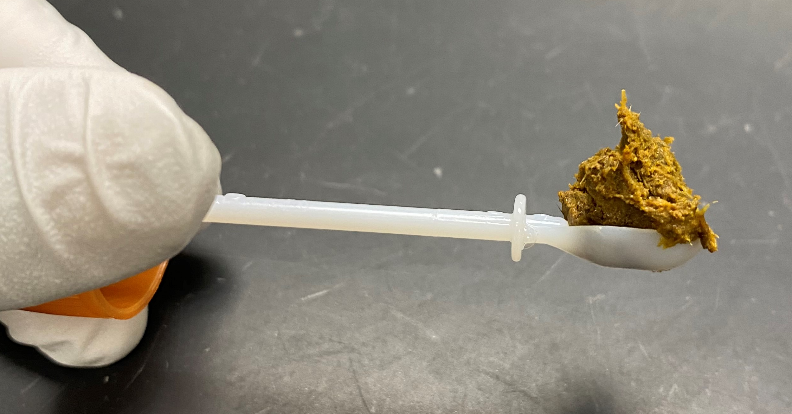 Do not let any of the liquid in the collection tube spill.Avoid introducing any grass or dirt into the collection tube.Tighten the cap and shake to mix the contents by inverting 10 times to create a suspension of the fecal material in the liquid.  Foaming/frothing during shaking is normal.Place the fecal collection tube into the Ziploc bag and note the date and time of sample collection on the bag.Store the collection tube at room temperature until you have a chance to drop it off.  Drop off the sample in the box inside the Small Animal Hospital entryway.  Return the fecal collection tube to the VTH within 72 hours of collection.